25.06.2018"КУЛЬТУРА ЧУКЧЕЙ против КУЛЬТУРЫ НАРОДОВ ПОВОЛЖЬЯ"в Тольяттинском краеведческом музее27 июня в 18.00 в Тольяттинском краеведческом музее состоится дискуссионная площадка "В поисках "корневой культуры": КУЛЬТУРА ЧУКЧЕЙ против КУЛЬТУРЫ НАРОДОВ ПОВОЛЖЬЯ" при участии двух грандиозных спикеров - известного путешественника Артура Чубаркина и собирателя местного национального фольклора Юрия Рощевского, члена Тольяттинского отделения Русского ботанического общества. Поводом ко встрече стала активизация интереса тольяттинцев к корневой культуре народов Крайнего Севера (чукчей), при одновременном массовом интересе к бытовой культуре народов Самарской Луки (здесь в последние годы активны этно-фестивали, этно-исследования, этно-лагеря и даже ... этно-поселения). Информация о спикерах:Артур Чубаркин - кандидат медицинских наук., врач-психотерапевт; организатор и участник многочисленных путешествий и экспедиций: парусная по Байкалу (.), историко-географическая по Чукотке к месту гибели первопроходца Никиты Шалаурова (.), на яхте «Урания II» в Антарктиду, спортивно-патриотическая автономная экспедиция к Северному Полюсу на собачьих упряжках «Трансарктика-2006» (первое в мире автономное достижение Северного Полюса на собаках). Установил флаг Тольятти и Самарской области на Северном Полюсе.Юрий Рощевский - краевед, эколог, специалист по ценным природным территориям, кандидат биологических наук, собиратель фольклора, один из создателей Национального парка «Самарская Лука». Встреча организована Тольяттинским краеведческим музеем и Ассоциацией психотерапевтов и психологов Тольятти (АПиП). В программе: рассказы, видео, живая музыка, пение, живое слово, культурный обмен впечатлениями.Программа вечера "В поисках "корневой культуры" /27 июня, 18.00 - 21.00/ :ВВОДНАЯ: "Зачем "корневая культура" в 21 веке" /Любовь Черняева, клинический психолог, член АПиП, музейный проектировщик;ЧАСТЬ I: "Особенности чукотской "корневой культуры" и повседневности в 21 веке. Смертельные последствия отказа от традиции в опыте чукчей" /Артур Чубаркин, путешественник, врач-психотерапевт, президент АПиП;СВЯЗУЮЩАЯ ЧАСТЬ: "Традиционные музыкальные русские традиции: от севера до юга" /Ирина Миронцева, специалист по музыкальному фольклору, музыкальной традиционной культуре, песенной обрядовой культуре;ЧАСТЬ II: "Особенности "корневой культуры" народов Самарской Луки. Размышления о привлекательности корневой культуры " / Юрий Рощевский, краевед, эколог, специалист по ценным природным территориям;Обмен впечатлениями от соприкосновения с "корневыми культурами" и их носителями.Вход свободный!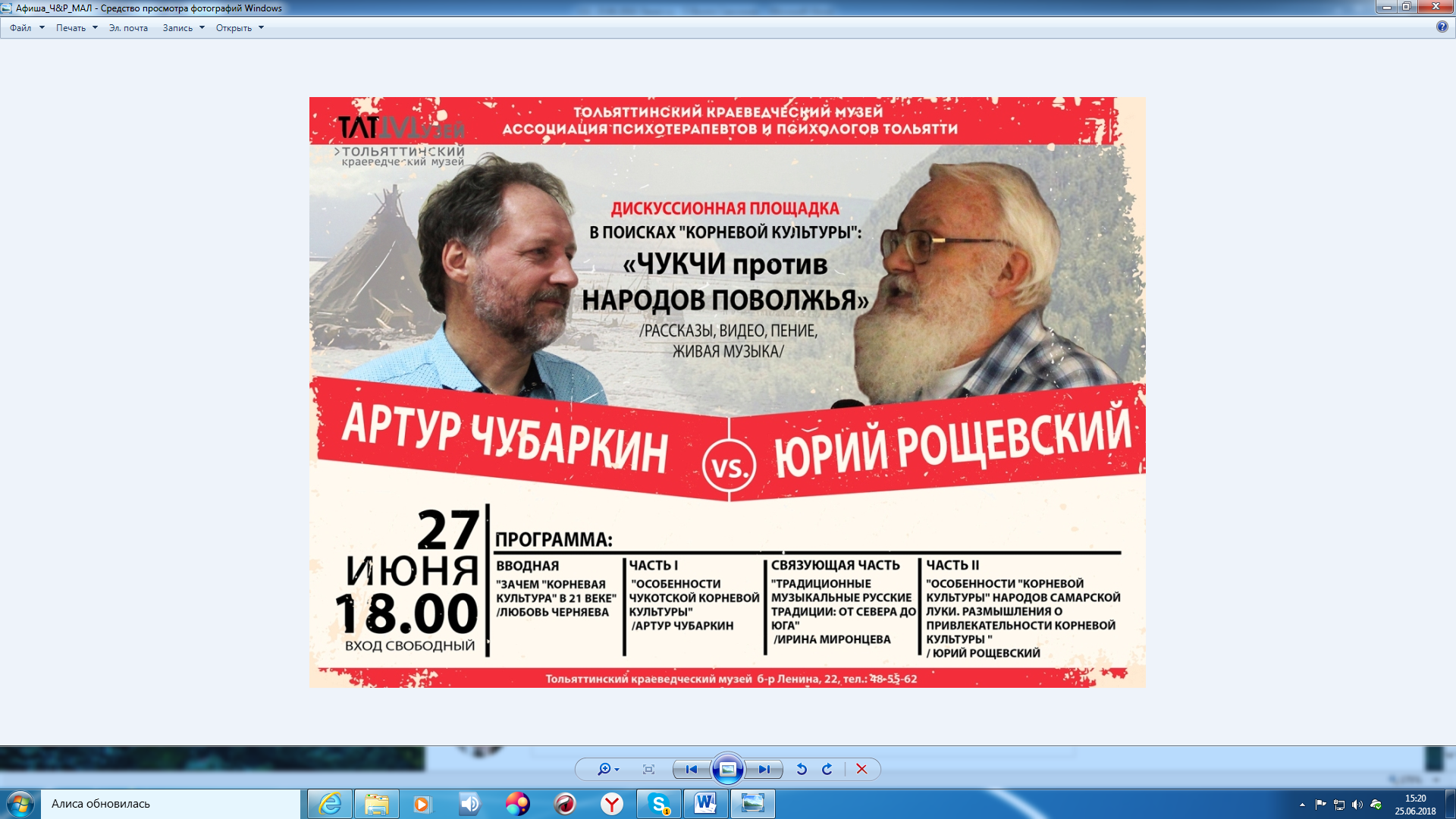 